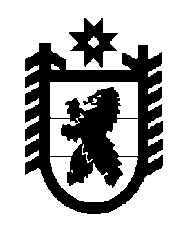 Российская Федерация Республика Карелия    РАСПОРЯЖЕНИЕГЛАВЫ РЕСПУБЛИКИ КАРЕЛИЯ	Внести в приложение к распоряжению Главы Республики Карелия от 20 июня 2017 года № 279-р изменение, изложив строки:		в следующей редакции:
           Глава Республики Карелия                                                          А.О. Парфенчиковг. Петрозаводск8 декабря 2017 года№ 668-р «17.Сортавальский муниципальный районНечаев Владислав Викторович17.Суоярвский муниципальный районКичманюк Ольга Анатольевна»«17.Сортавальский муниципальный районИванкевич Мария Анатольевна18.Суоярвский муниципальный районКичманюк Ольга Анатольевна».